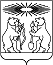 О признании утратившими силу распоряжений администрации Северо-Енисейского района  	В целях упорядочения нормативной правовой базы администрации Северо-Енисейского района, руководствуясь статьей 34 Устава Северо-Енисейского района:	1. Признать утратившими силу следующие распоряжения администрации Северо-Енисейского района:от 26.11.2020 № 2214-р «Об оказании услуг общественного питания в период распространения новой коронавирусной инфекции (COVID-19)»;от 17.12.2020 № 2407-р «О внесении изменений в распоряжение администрации Северо-Енисейского района «Об оказании услуг общественного питания в период распространения новой коронавирусной инфекции (COVID-19)»;от 28.12.2020 № 2495-р «О внесении изменений в распоряжение администрации Северо-Енисейского района «Об оказании услуг общественного питания в период распространения новой коронавирусной инфекции (COVID-19)»;от 04.02.2021 № 201-р «О внесении изменений в распоряжение администрации Северо-Енисейского района «Об оказании услуг общественного питания в период распространения новой коронавирусной инфекции (COVID-19)»;от 24.02.2021 № 359-р «О внесении изменений в распоряжение администрации Северо-Енисейского района «Об оказании услуг общественного питания в период распространения новой коронавирусной инфекции (COVID-19)»;от 19.10.2021 № 2940-р «О внесении изменений в распоряжение администрации Северо-Енисейского района «Об оказании услуг общественного питания в период распространения новой коронавирусной инфекции (COVID-19)»;от 12.11.2021 № 3200-р «О внесении изменений в распоряжение администрации Северо-Енисейского района «Об оказании услуг общественного питания в период распространения новой коронавирусной инфекции (COVID-19)»;от 09.12.2021 № 3451-р «О внесении изменений в распоряжение администрации Северо-Енисейского района «Об оказании услуг общественного питания в период распространения новой коронавирусной инфекции (COVID-19)»;от 02.03.2022 № 369-р «О внесении изменений в распоряжение администрации Северо-Енисейского района «Об оказании услуг общественного питания в период распространения новой коронавирусной инфекции (COVID-19)»;от 16.03.2022 № 435-р «О внесении изменений в распоряжение администрации Северо-Енисейского района «Об оказании услуг общественного питания в период распространения новой коронавирусной инфекции (COVID-19)»;от 05.04.2022 № 626-р «О внесении изменений в распоряжение администрации Северо-Енисейского района «Об оказании услуг общественного питания в период распространения новой коронавирусной инфекции (COVID-19)».	2. Настоящее распоряжение вступает в силу со дня опубликования в газете «Северо-Енисейский вестник» и подлежит размещению на официальном сайте Северо-Енисейского района в информационно – телекоммуникационной сети «Интернет» (www.admse.ru).  Временно исполняющий полномочия Главы Северо-Енисейского района,первый заместитель главы района					       А.Э. ПерепелицаАДМИНИСТРАЦИЯ СЕВЕРО-ЕНИСЕЙСКОГО РАЙОНА РАСПОРЯЖЕНИЕАДМИНИСТРАЦИЯ СЕВЕРО-ЕНИСЕЙСКОГО РАЙОНА РАСПОРЯЖЕНИЕ«17» января 2024 г.№ 74-ргп Северо-Енисейскийгп Северо-Енисейский